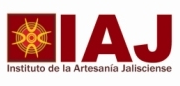 INSTITUTO DE LA ARTESANIA JALISCIENSE         CAL. GONZALEZ GALLO Nº 20 COL. RINCON DEL AGUA AZUL                                      GUADALAJARA, JALISCO MÈXICO.INVENTARIO VEHICULAR DEL INSTITUTO DE LAS ARTESANIAS JALISCIENSE:Elaboración: Julio 20151.- Nissan TIIDA modelo  2008, 4 cilindros, gasolina, color ext. Gris Oxford color int. Negro. Propiedad del IAJ. Propiedad.2.- Nissan TIIDA tipo Sedan Drive T/M AC modelo 2015, 4 cilindros, gasolina, color gris/negro. Propiedad del IAJ, Propiedad.3.- Nissan modelo 2008 tipo MWB Heavy Duty, camión 3.8 toneladas con caja seca 4 cilindros color blanco. Propiedad del IAJ. Propiedad4.- JEEP modelo 2006 color ext. Plata brillante int. Gris pizarra. Propiedad del IAJ. Propiedad5.- Ford Ranger XL crew cab 14 T/M A/A modelo 2009 4 cilindros color blanco Oxford. Propiedad del IAJ. Propiedad6.- Toyota tipo Hilux 2015 MODELO 4X2 Base pick up doble cabina color Plata. Propiedad del IAJ. Propiedad7.- Nissan tipo pick up largo STD D/H modelo 2002 4 cilindros color plata. Propiedad del IAJ. Propiedad8.- Camión chasis cabina International, Color blanco, modelo 2003. Propiedad del IAJ. Propiedad9.- Chevrolet Chevy Pop, Modelo 2001, color blanco. Propiedad del IAJ, en comodato de la secretaria de administración, comodato.Valor:1.- Nissan TIIDA 2008 $155,135.00.2.- Nissan TIIDA 2015 TIPO Sedan Drive T/M AC $146,680.00.3.- Nissan camión 3.8 $343,800.01.4.- JEEP 2006 $233,800.00.5.- Ford Ranger $160,219.00.6.- Toyota 2015 $288,600.00.7.- Nissan 2002 $123,231.25.8.- Camión chasis $487,600.00.9.- Chevy $35,000.00Fecha de adquisición1.- Nissan TIIDA 2008 adquirida el 06 de Agosto del 2008.2.- Nissan TIIDA 2015 adquirida el 20 de noviembre del 2014.3.- Nissan camión 3.8 toneladas adquirido el 12 de febrero del 2009.4.- JEEP adquirido el 16 de noviembre del 2005.5.- Ford Ranger adquirida el 05 de febrero del 2009.6.-Toyota adquirida el 31 de octubre del 2014.7.-Nissan 2002 adquirida el 26 de julio del 2002.8.- Camión chasis adquirido el 31 de julio del 2002.9.- Chevy pop, comodato en el 2003Área de Resguardo: El resguardo de los vehículos está a cargo Dirección General del Instituto de la Artesanía Jalisciense, en el área de estacionamiento y/o patios del mismo Organismo. Uso de los vehículos (todos): oficial. 